select * from customer;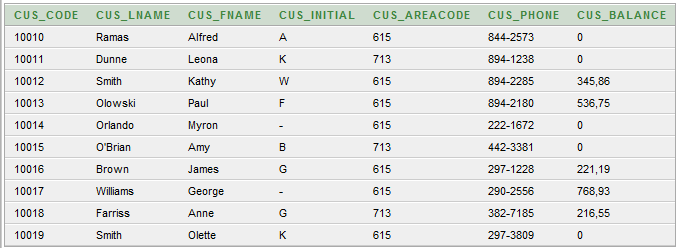 